ПроектРешения о предоставлении разрешения на условно разрешенный вид использования «Для индивидуального жилищного строительства»: в отношении земельного участка с кадастровым номером 38:06:100922:4375 площадью 813 кв.м., расположенного по адресу: Российская Федерация, Иркутская область, Иркутский район, д. Куда, пер. Звездный, 13Учитывая заявление Вохиджонова Вадудчона Махбубзода о предоставлении разрешения на условно разрешенный вид использования «Для индивидуального жилищного строительства»: в отношении земельного участка с кадастровым номером 38:06:100922:4375 площадью 813 кв.м., расположенного по адресу: Российская Федерация, Иркутская область, Иркутский район, д. Куда, пер. Звездный, 13.Схема расположения земельного участка, в отношении которого подготовлен проект решения о предоставлении разрешения на условно разрешенный вид использования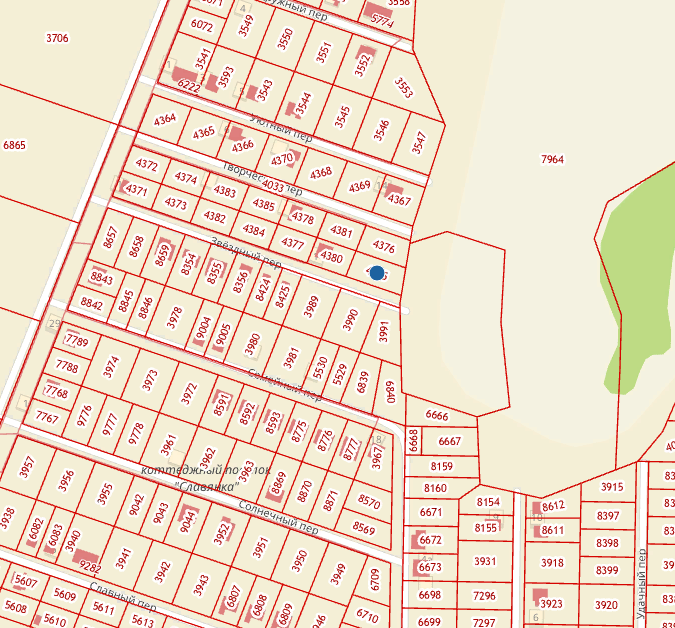 